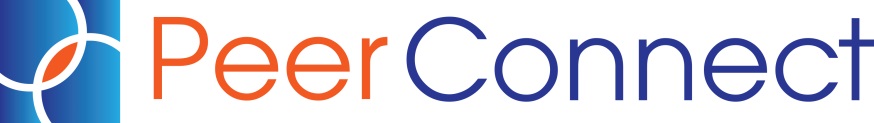 The Now and Next Alumni (NANA)The Now and Next Alumni is the first Australasian Early Childhood Intervention peer network. Supported by Plumtree (http://plumtree.org.au/family-network/) it transforms families’ early experiences of self-direction through:1. Innovative visioning and planning processes2. Evidence based targeted learning experiences3. Peer collective capacity building4. Development of family leadershipName of peer networkWho the peer network is forLocation of the peer network Who to contact for more informationNow and Next Alumni NetworkFamilies raising young children with disabilitiesPlumtree, Yabsley Ave Jarvie Park Marrickville NSW 2204 AustraliaSylvana Mahmicsylvana@plumtree.org.au